Муниципальное казённое  общеобразовательное учреждение«Михайловская средняя общеобразовательная школа №1»Михайловского района Алтайского края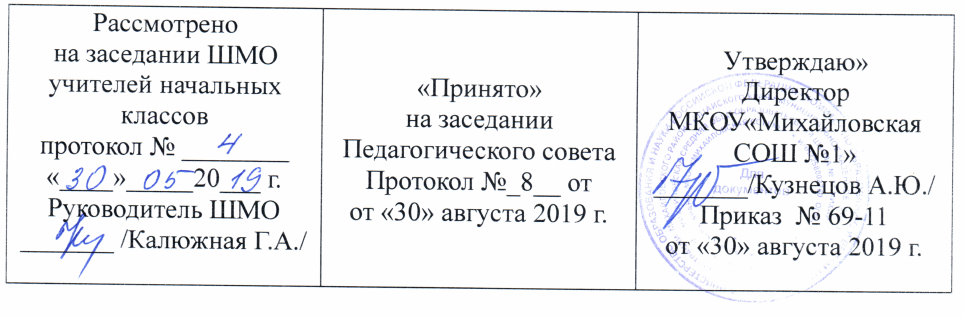 Рабочая программапо учебному  предмету «Литературное чтение»для 4  класса начального общего образованияСоставитель: Амельченко Вера Васильевна, учитель                начальных классов  высшей квалификационной категориис. Михайловское 2019 г.Пояснительная запискаРабочая  программа учебного предмета «Русский язык» для 4 класса составлена на основе Федерального государственного образовательного стандарта начального общего образования (2009г.), Примерной основной образовательной программы начального общего образования, Программы «Литературное чтение» для 4 класса под редакцией Л. Ф. Климановой, М. В. Бойкиной (Программа: 1-4 классы / Л. Ф. Климанова, М. В. Бойкина. — М.: Просвещение, 2014.Выбор данной авторской программы обусловлен тем, что учащиеся имеют разноуровневую подготовку. УМК «Литературное чтение» для 1—4 классов обеспечивает развитие речевой и читательской компетенции, освоение литературоведческих понятий, воспитывает творческую личность. В учебнике реализуется системно-деятельностный подход, лежащий в основе Федерального государственного образовательного стандарта начального общего образования.Рабочая  программа ориентирована на использование учебника Литературное чтение. 4 класс. Учеб. для общеобразоват. учреждений в комплекте с аудиоприл. на электрон. носителе. В 2 ч. / Климанова Л.Ф., Горецкий В.Г., Голованова М.В. и др. – 2-е изд. – М.: Просвещение, 2014 и учебно-методического комплекта: Бойкина М. В. Литературное чтение. 4 класс: рабочая тетрадь: пособие для учащихся общеобразоват. учреждений / М. В. Бойкина, Л. А. Виноградская. – М.: Просвещение, 2017.Общая характеристика учебного предмета    «Литературное чтение» — один из основных предметов в обучении младших школьников. Он формирует общеучебный навык чтения и умение работать с текстом, пробуждает интерес  к чтению художественной литературы и способствует общему развитию ребёнка, его духовно-нравственному и эстетическому воспитанию. Курс «Литературное чтение» направлен на достижение следующих целей:овладение осознанным, правильным, беглым и выразительным чтением как базовым навыком в системе образования  младших школьников; совершенствование всех видов речевой деятельности, обеспечивающих умение работать с разными видами текстов; развитие интереса к чтению и книге; формирование читательского кругозора и приобретение опыта в выборе книг и самостоятельной читательской деятельности;развитие художественно-творческих и познавательных способностей, эмоциональной отзывчивости при чтении художественных произведений; формирование эстетического отношения к слову и умения понимать художественное произведение;обогащение нравственного опыта младших школьников средствами художественной литературы; формирование нравственных представлений о добре, дружбе, правде и ответственности; воспитание интереса и уважения к отечественной культуре и культуре народов многонациональной России и других стран.    Основными задачами курса являются:развивать у учащихся способность воспринимать художественное произведение, сопереживать героям, эмоционально откликаться на прочитанное;учить школьников чувствовать и понимать образный язык художественного произведения, выразительные средства языка, развивать образное мышление;формировать умение воссоздавать художественные образы литературного произведения, развивать творческое и воссоздающее воображение учащихся и особенно ассоциативное мышление;развивать поэтический слух детей, накапливать эстетический опыт слушания произведений, воспитывать художественный вкус;формировать нравственные представления, суждения и оценки через анализ произведения, осмысление мотивов поступков героев, идентификацию себя с героями литературных произведений;  обогащать чувственный опыт ребёнка, его реальные представления об окружающем мире и природе;формировать эстетическое отношение ребёнка к жизни, приобщая его к чтению художественной литературы;формировать потребность в постоянном чтении книг, развивать интерес к самостоятельному литературному творчеству;создавать условия для формирования потребности в самостоятельном чтении художественных произведений, формировать читательскую самостоятельность;расширять кругозор детей через чтение книг различных жанров, разнообразных по содержанию и тематике, обогащать нравственно-эстетический и познавательный опыт ребёнка;обеспечивать развитие речи школьников, формировать навык чтения и речевые умения;работать с различными типами текстов, в том числе научно-познавательным.         Назначение программы:- для обучающихся 4 класса образовательная программа обеспечивает реализацию их права на информацию об образовательных услугах, права на выбор образовательных услуг и права на гарантию качества получаемых услуг;-   для педагогических работников МКОУ «Михайловская СОШ №1» программа определяет приоритеты в содержании литературного чтения для обучающихся 4 класса и способствует интеграции и координации деятельности по реализации общего образования;-   для администрации МКОУ «Михайловская СОШ №1» программа является основанием для определения качества реализации учебного курса «Литературное чтение» для обучающихся 4 класса.Место учебного предмета в учебном планеПреподавание рассчитано на изучение учебного предмета «Литературное чтение» в 4 классе в объеме 136 часов (4 часа в неделю).         Программой предусмотрено проведение:1. Оценка достижений: 12Личностные, метапредметные и предметные  результаты освоения учебного предметаЛичностныеУчащиеся научатся:понимать, что отношение к Родине начинается с отношений к семье и к малой родине, находить примеры самоотверженной любви к малой родине среди героев прочитанных произведений;собирать материал для проведения заочных экскурсий по любимым местам своей Родины, местам, воспетым в произведениях писателей и поэтов, доносить эту информацию до слушателей, используя художественные формы изложения (литературный журнал, уроки-концерты, уроки-праздники, уроки-конкурсы и пр.);составлять сборники стихов и рассказов о Родине, включать в них и произведения собственного сочинения;принимать участие в проекте на тему «Моя Родина в произведениях великих художников, поэтов и музыкантов».Учащиеся получат возможность научиться:познавать национальные традиции своего народа, сохранять их;рассказывать о своей Родине, об авторах и их произведениях о Родине, о памятных местах своей малой родины;находить в Интернете, в библиотеке произведения о Родине, о людях, совершивших подвиг во имя своей Родины;создавать свои собственные проекты о Родине, писать собственные произведения о Родине.МетапредметныеРегулятивные УУДУчащиеся научатся:формулировать учебную задачу урока коллективно, в мини группе или паре;читать в соответствии с целью чтения (в темпе разговорной речи, без искажений, выразительно, выборочно и пр.);осмыслять коллективно составленный план работы на уроке и план, выработанный группой сверстников (парой), предлагать свой индивидуальный план работы (возможно, альтернативный) или некоторые пункты плана, приводить аргументы в пользу своего плана работы;принимать замечания, конструктивно обсуждать недостатки предложенного плана;выбирать наиболее эффективный вариант плана для достижения результатов изучения темы урока; если план одобрен, следовать его пунктам, проверять и контролировать их выполнение;оценивать свою работу в соответствии с заранее выработанными критериями и выбранными формами оценивания;определять границы собственного знания и незнания по теме самостоятельно;фиксировать по ходу урока и в конце урока удовлетворённость/неудовлетворённость своей работой на уроке (с помощью шкал, значков «+» и «−», «?», накопительной системы баллов);фиксировать индивидуальные причины неудач в письменной форме в рабочей тетради или в пособии «Портфель достижений».Учащиеся получат возможность научиться:самостоятельно обнаруживать и формулировать учебную задачу, понимать конечный результат, выбирать возможный путь для достижения данного результата;свободно пользоваться выбранными критериями для оценки своих достижений;самостоятельно интерпретировать полученную информацию в процессе работы на уроке и преобразовывать её из одного вида в другой;владеть приёмами осмысленного чтения, использовать различные виды чтения;пользоваться компьютерными технологиями как инструментом для достижения своих учебных целей.Познавательные УУДУчащиеся научатся;находить необходимую информацию в тексте литературного произведения, фиксировать полученную информацию с помощью рисунков, схем, таблиц l анализировать литературный текст с опорой на систему вопросов учителя (учебника), выявлять основную мысль произведения, обсуждать её в парной и групповой работе;находить в литературных текстах сравнения и эпитеты, олицетворения, использовать авторские сравнения, эпитеты и олицетворения в своих творческих работах;сравнивать летопись и былину, сказку волшебную и былину, житие и рассказ, волшебную сказку и фантастическое произведение; находить в них сходства и различия;сравнивать литературное произведение со сценарием театральной постановки, кинофильмом, диафильмом или мультфильмом;находить пословицы и поговорки, озаглавливать темы раздела, темы урока или давать название выставке книг;сравнивать мотивы поступков героев из разных литературных произведений, выявлять особенности их поведения в зависимости от мотива;создавать высказывание (или доказательство своей точки зрения) по теме урока из 9—10 предложений;понимать смысл и значение создания летописей, былин, житийных рассказов, рассказов и стихотворений великих классиков литературы (Пушкина, Лермонтова, Чехова, Толстого, Горького и др.) для русской и мировой литературы;проявлять индивидуальные творческие способности при сочинении эпизодов, небольших стихотворений, в процессе чтения по ролям, при инсценировании и выполнении проектных заданий;предлагать вариант решения нравственной проблемы исходя из своих нравственных установок и ценностей и учитывая условия, в которых действовал герой произведения, его мотивы и замысел автора;определять основную идею произведений разнообразных жанров (летописи, былины, жития, сказки, рассказа, фантастического рассказа, лирического стихотворения), осознавать смысл изобразительно-выразительных средств языка произведения, выявлять отношение автора к описываемым событиям и героям произведения.Учащиеся получат возможность научиться:самостоятельно анализировать художественные произведения разных жанров, определять мотивы поведения героя и смысл его поступков; соотносить их с нравственными нормами; делать свой осознанный выбор поведения в такой же ситуации;определять развитие настроения; выразительно читать, отражая при чтении развитие чувств;создавать свои собственные произведения с учётом специфики жанра и с возможностью использования различных выразительных средств.Коммуникативные УУДУчащиеся научатся:высказывать свою точку зрения (9—10 предложений) на прочитанное произведение, проявлять активность и стремление высказываться, задавать вопросы;формулировать цель своего высказывания вслух, используя речевые клише: «Мне хотелось бы сказать...», «Мне хотелось бы уточнить...», «Мне хотелось бы объяснить, привести пример...» и пр.;пользоваться элементарными приёмами убеждения, приёмами воздействия на эмоциональную сферу слушателей;участвовать в полилоге, самостоятельно формулировать вопросы, в том числе неожиданные и оригинальные, по прочитанному произведению;создавать 5—10 слайдов к проекту, письменно фиксируя основные положения устного высказывания;способствовать созданию бесконфликтного взаимодействия между участниками диалога (полилога);демонстрировать образец правильного ведения диалога (полилога);предлагать способы саморегуляции в сложившейся конфликтной ситуации;определять цитаты из текста литературного произведения, выдержки из диалогов героев, фразы и целые абзацы рассуждений автора, доказывающие его отношение к описываемым событиям;использовать найденный текстовый материал в своих устных и письменных высказываниях и рассуждениях;отвечать письменно на вопросы, в том числе и проблемного характера, по прочитанному произведению;определять совместно со сверстниками задачу групповой работы (работы в паре), распределять функции в группе (паре) при выполнении заданий, при чтении по ролям, при подготовке инсценировки, проекта, выполнении исследовательских и творческих заданий;определять самостоятельно критерии оценивания выполнения того или иного задания (упражнения); оценивать свои достижения по выработанным критериям;оценивать своё поведение по критериям, выработанным на основе нравственных норм, принятых в обществе;искать причины конфликта в себе, анализировать причины конфликта, самостоятельно разрешать конфликтные ситуации;обращаться к перечитыванию тех литературных произведений, в которых отражены схожие конфликтные ситуации;находить в библиотеке книги, раскрывающие на художественном материале способы разрешения конфликтных ситуаций находить все источники информации, отбирать из них нужный материал, перерабатывать, систематизировать, выстраивать в логике, соответствующей цели;самостоятельно готовить презентацию из 9—10 слайдов, обращаясь за помощью к взрослым только в случае серьёзных затруднений;использовать в презентации не только текст, но и изображения, видеофайлы;озвучивать презентацию с опорой на слайды, на которых представлены цель и план выступления.Учащиеся получат возможность научиться:участвовать в диалоге, полилоге, свободно высказывать свою точку зрения, не обижая других;договариваться друг с другом, аргументировать свою позицию с помощью собственного жизненного и учебного опыта, на основе прочитанных литературных произведений;интерпретировать литературное произведение в соответствии с поставленными задачами, оценивать самостоятельно по созданным критериям уровень выполненной работы.ПредметныеВиды речевой и читательской деятельностиУчащиеся научатся:понимать значимость произведений великих русских писателей и поэтов (Пушкина, Толстого, Чехова, Тютчева, Фета, Некрасова и др.) для русской культуры;читать вслух бегло, осознанно, без искажений, интонационно объединять слова в предложении и предложения в тексте, выражая своё отношение к содержанию и героям произведения;выбирать при выразительном чтении интонацию, темп, логическое ударение, паузы, особенности жанра (сказка сказывается, стихотворение читается с чувством, басня читается с сатирическими нотками и пр.);пользоваться элементарными приёмами анализа текста с целью его изучения и осмысливания; осознавать через произведения великих мастеров слова нравственные и эстетические ценности (добра, мира, терпения, справедливости, трудолюбия); эстетически воспринимать произведения литературы, замечать образные выражения в поэтическом тексте, понимать, что точно подобранное автором слово способно создавать яркий образ;участвовать в дискуссиях на нравственные темы; подбирать примеры из прочитанных произведений;формулировать вопросы (один-два) проблемного характера к изучаемому тексту; находить эпизоды из разных частей прочитанного произведения, доказывающие собственный взгляд на проблему;делить текст на части, подбирать заглавия к ним, составлять самостоятельно план пересказа, продумывать связки для соединения частей;находить в произведениях средства художественной выразительности;готовить проекты о книгах и библиотеке; участвовать в книжных конференциях и выставках; пользоваться алфавитным и тематическим каталогом в городской библиотеке.Учащиеся получат возможность научиться:осознавать значимость чтения для дальнейшего успешного обучения по другим предметам;приобрести потребность в систематическом просматривании, чтении и изучении справочной, научно-познавательной, учебной и художественной литературы;воспринимать художественную литературу как вид искусства;осмысливать нравственное преображение героя, раскрываемое автором в произведении, давать ему нравственно-эстетическую оценку.соотносить нравственно-эстетические идеалы автора, раскрытые в произведении, со своими эстетическими представлениями и представлениями о добре и зле;на практическом уровне овладеть некоторыми видами письменной речи (повествование — создание текста по аналогии, рассуждение — письменный ответ на вопрос, описание — характеристика героя);работать с детской периодикой.Творческая деятельностьУчащиеся научатся:пересказывать содержание произведения подробно, выборочно и кратко, опираясь на самостоятельно составленный план; соблюдать при пересказе логическую последовательность и точность изложения событий; составлять план, озаглавливать текст; пересказывать текст, включающий элементы описания (природы, внешнего вида героя, обстановки) или рассуждения; пересказывать текст от 3-го лица;составлять рассказы об особенностях национальных праздников и традиций на основе прочитанных произведений (фольклора, летописей, былин, житийных рассказов);подбирать материалы для проекта, записывать пословицы, поговорки, мудрые мысли известных писателей, учёных по данной теме, делать подборку наиболее понравившихся, осмыслять их, переводить в принципы жизни; готовить проекты на тему праздника («Русские национальные праздники», «Русские традиции и обряды», «Православные праздники на Руси» и др.); участвовать в литературных викторинах, конкурсах чтецов, литературных праздниках, посвящённых великим русским поэтам; участвовать в читательских конференциях;писать отзыв на прочитанную книгу.Учащиеся получат возможность научиться:создавать собственные произведения, интерпретируя  возможными способами произведения авторские (создание кинофильма, диафильма, драматизация, постановка живых картин и т. д.). Литературоведческая пропедевтикаУчащиеся научатся:сравнивать, сопоставлять, делать элементарный анализ различных текстов, используя ряд литературоведческих понятий (фольклорная и авторская литература, структура текста, герой, автор) и средств художественной выразительности (сравнение, олицетворение, метафора).Учащиеся получат возможность научиться:определять позиции героев и позицию автора художественного текста;создавать прозаический или поэтический текст по аналогии на основе авторского текста, используя средства художественной выразительности.ОСНОВНОЕ СОДЕРЖАНИЕ ПРЕДМЕТАВводный урок  по курсу литературного чтения (1ч)Знакомство с учебником по литературному чтению. Система условных обозначений. Содержание учебника. Словарь. Рассматривание иллюстраций и оформление учебника.Летописи. Былины. Жития (8 ч)О былинах. «Ильины три поездочки». Летописи. Жития. «И повесил Олег щит свой на вратах Царь-града...»; «И вспомнил Олег коня своего...»; «Житие Сергия Радонежского». Выделение языковых средств выразительности. Участие в диалоге при обсуждении прослушанного (прочитанного) произведения. Умение ставить вопросы по содержанию прочитанного, отвечать на них. Связь произведений литературы с другими видами искусств. Герои произведения, восприятие и понимание их эмоционально-нравственных переживаний. Участие в диалоге при обсуждении прослушанного (прочитанного) произведения. Умение ставить вопросы по содержанию прочитанного, отвечать на них.Чудесный мир классики (22 ч)П.П.Ершов. «Конек-горбунок» (отрывок); А. С. Пушкин. «Няне», «Туча», «Унылая пора!..», «Птичка Божия не знает...», «Сказка о мертвой царевне и о семи богатырях»; М.Ю Лермонтов. «Дары Терека» (отрывок), «Ашик-Кериб»; А. П. Чехов. «Мальчики». Различные виды чтения. Выразительное чтение, использование интонаций, соответствующих смыслу текста. Герой произведения, иллюстрация и ее роль в понимании произведения. Участие в диалоге при обсуждении прослушанного (прочитанного) произведения. Умение ставить вопросы по содержанию прочитанного, отвечать на них.Поэтическая тетрадь (12 ч)Ф. И. Тютчев. «Еще земли печален вид...», «Как неожиданно и ярко...»; А. А. Фет. «Весенний дождь», «Бабочка»; Е. А. Баратынский. «Весна, весна! Как воздух чист...», «Где сладкий шепот...»; А. II. Плещеев. «Дети и птичка»; И. С. Никитин. «В синем небе плывут над ноля ми...»; Н. А. Некрасов. «Школьник», «В зимние сумерки нянины сказки...»; И. А. Бунин. «Листопад». Различение жанров произведений на основе сравнения персонажей. Связь литературы с музыкой и живописью. Произведения выдающихся представителей русской литературы о природе, о весне.  Выразительное чтение, использование интонаций, соответствующих смыслу текста. Связь произведений литературы с другими видами искусства. Декламация стихотворных произведений. Умение работать с книгой: различать тип книги, пользоваться выходными данными, оглавлением, аннотацией для самостоятельного выбора и чтения книг.Литературные сказки (17 ч)В.Ф.Одоевский. «Городок в табакерке»; П. П. Бажов. «Серебряное копытце»; С. Т. Аксаков. «Аленький цветочек»; В. М. Гаршин. «Сказка о жабе и розе». Произведения устного народного творчества. Малые фольклорные жанры:  народная сказка, литературная сказка, рассказ, повесть, стихотворение,  басня.  Сравнение и сопоставление, различение жанров произведений.  Выразительное чтение, использование интонаций. Способ чтения: целыми словами с переходом на определение смысла фразы, опережающее прочтение. Участие в диалоге при обсуждении прослушанного произведения.Делу время - потехе сейчас (9 ч)Е. Д. Шварц. «Сказка о потерянном времени»; В.Ю.Драгунский. «Главные реки», «Что любит Мишка»; В.В.Голявкин. «Никакой горчицы я не ел». Литературная сказка. Герои произведения, восприятие и понимание их эмоционально-нравственных переживаний.  Участие в диалоге при обсуждении прослушанного произведения. Создание небольших письменных ответов на поставленный вопрос по прочитанному произведению. Выразительное чтение, использование интонаций. Умение самостоятельно находить в тексте с определенной целью отрывки, эпизоды, выражения, слова.Страна детства (8 ч)Б. С. Житков. «Как я ловил человечков»; К. Г. Паустовский. «Корзина с еловыми шишками»; М. М. Зощенко. «Елка». Герои произведения, восприятие и понимание их эмоционально-нравственных переживаний.  Умение работать с книгой: различать тип книги, пользоваться выходными данными, оглавлением, аннотацией для самостоятельного выбора и чтения книг. Связь произведений литературы с другими видами искусства.Поэтическая тетрадь (5 ч)В. Я. Брюсов «Опять сон»; В. Я. Брюсов «Детская»; С. А. Есенин «Бабушкины сказки»; М. И. Цветаева «Бежит тропинка с бугорка…»; М. И. Цветаева «Наши царства»; обобщающий урок по теме: «Поэтическая тетрадь». Основные темы детского чтения: произведения о Родине, о природе. Выражение личностного отношения к прослушанному, аргументация своей позиции с привлечением текста произведения. Умение составлять вопрос, отвечать на вопросы по содержанию прочитанного. Рассказывать наизусть.Природа и мы (12 ч)Д. Н. Мамин-Сибиряк. «Приемыш»;  А. И. Куприн. «Барбос и Жулька»; М. Пришвин. «Выскочка»; К. Г. Паустовский. «Скрипучие половицы»; Е. И. Чарушин. «Кабан»; В. П. Астафьев. «Стрижонок Скрип». Декламация стихотворных произведений. Выражение личностного отношения к прослушанному, аргументация своей позиции с привлечением текста произведения.Поэтическая тетрадь (8 ч)Б. Л. Пастернак. «Золотая осень»;  С. А. Клычков. «Весна в лесу»;  Д. Б. Кедрин. «Бабье лето»; Н. М. Рубцов. «Сентябрь»;  С. А. Есенин. «Лебедушка». Основные темы детского чтения: произведения о Родине, о природе. Выражение личностного отношения к прослушанному, аргументация своей позиции с привлечением текста произведения. Умение составлять вопрос, отвечать на вопросы по содержанию прочитанного. Рассказывать наизусть.Родина (8 ч)И. С.  Никитин «Русь»; С. Д. Дрожжин. «Родине»; Л. В. Жигулин «О, Родина! В неярком блеске...»; Б. А. Слуцкий. «Лошади в океане». Основные темы детского чтения: произведения о Родине, о природе, о животных. Выражение личностного отношения к прослушанному, аргументация своей позиции с привлечением текста произведения. Умение составлять вопрос, отвечать на вопросы по содержанию прочитанного. Умение кратко пересказывать произведение (эпизод).Страна Фантазия (7 ч)Е. С. Велтистов. «Приключения Электроника». К. Булычев. «Путешествие Алисы». Различение жанров произведений на основе сравнения персонажей. Участие в диалоге при обсуждении прослушанного произведения. Создание небольших письменных ответов на поставленный вопрос по прочитанному произведению.Зарубежная литература (16 ч)Дж. Свифт. «Путешествие Гулливера»; Г. X. Андерсен. «Русалочка»; М. Твен. «Приключения Тома Сойера»; С. Лагерлёф. «Святая ночь», «В Назарете». Произведения писателей зарубежных стран. Сходство русского фольклора с английским, американским, французским. Реальность и фантастика в сказках. Юмор в стихах. Выражение личного отношения к прочитанному. Аргументация своей позиции с привлечением текста прочитанному произведении. Система оценки образовательных достижений прописана в Положении о системе контроля и оценивания учащихся 1-4 классов муниципального казённого общеобразовательного учреждения «Михайловская средняя общеобразовательная школа №1 школа»  (приказ № 35-1 от 14.05.2013г.)Рабочая программа составлена  в соответствии с положением о рабочей программе.Тематическое планированиеУчебно — методическое обеспечение1.Федеральный   государственный   образовательный   стандарт  начального  общего образования   (см. Приказ  Минюста  России  от  22.12.2009 г. № 15785)  «Об утверждении  федерального   государственного образовательного  стандарта начального общего  образования»)2. Примерная образовательная программа начального общего образования3. Климанова Л. Ф. Литературное чтение. Рабочие программы. Предметная линия учебников системы «Школа России». 1—4 классы: пособие для учителей общеобразоват. организаций /Л. Ф. Климанова, М. В. Бойкина. — М.: Просвещение, 2014.4. Стефаненко Н. А. Литературное чтение. Методические рекомендации. 4 класс: учеб. пособие для общеобразоват. организаций / Н. А. Стефаненко. — 2-е изд., доп. — М.: Просвещение, 2017.5. Литературное чтение: Поурочные разработки: Технологические карты уроков: 4 класс: Пособие для учителей общеобразовательных учреждений/ Бойкина М. В., Роговцева Н. И., Федотова Е. Ю.– М.; СПб.: Просвещение, 2014.6. Литературное чтение. 4 класс. Учеб. для общеобразоват. учреждений в комплекте с аудиоприл. на электрон. носителе. В 2 ч. / Климанова Л.Ф., Горецкий В.Г., Голованова М.В. и др. – 2-е изд. – М.: Просвещение, 2014.7. Бойкина М. В. Литературное чтение. 4 класс: рабочая тетрадь: пособие для учащихся общеобразоват. учреждений / М. В. Бойкина, Л. А. Виноградская. – М.: Просвещение, 2017.Лист внесения изменений и дополнений в рабочую программу№ урокаРаздел, тема урокаКол-вочасовПримечаниеВводный урок (1 ч)1.Знакомство с учебником по литературному чтению1Летописи. Былины. Жития (11 ч)2-3.Летопись «И повесил Олег щит свой на вратах Царьграда».24-5.Знакомство с летописью «И вспомнил  Олег коня своего» 26-8.Былина и ее герои. Былина «Ильины три поездочки» 39-10.Особенности жития как жанра. «Житие Сергия Радонежского»211.Проект «Создание календаря исторических событий».112.Оценка достижений.1Литературное чтение. 4 класс. Учеб. для общеобразоват. учреждений. В 2 ч. / Климанова и др. – 2-е изд. – М.: Просвещение, 2014 (с.33-34)Чудесный мир классики (22 ч)13-16.П. П. Ершов «Конек-горбунок»417-18.А. С. Пушкин. Стихотворения: «Унылая пора! Очей очарованье», «Няне», «Туча»219-23.А. С. Пушкин «Сказка о мертвой царевне и о семи богатырях»524.М. Ю. Лермонтов – выдающийся русский поэт и писатель. Стихотворение «Дары Терека»125-27.М. Ю. Лермонтов. Турецкая сказка «Ашик-Кериб».328-29.Л. Н. Толстой. Повесть «Детство»230.Л. Н. Толстой. Басня «Как мужик убрал камень»131-32.А. П. Чехов. Рассказ «Мальчики»233.Оценка достижений1 Литературное чтение. 4 класс. Учеб. для общеобразоват. учреждений. В 2 ч. / Климанова и др. – 2-е изд. – М.: Просвещение, 2014 (с.135-136)34.Обобщение по разделу «Чудесный мир классики»1Поэтическая тетрадь (12 ч)35-36.Ф. И. Тютчев «Еще земли печален вид», «Как неожиданно и ярко»237-38.А. А. Фет «Весенний дождь», «Бабочка»239-40.Е. А. Баратынский «Весна, весна! как воздух чист!», «Где сладкий шепот моих  лесов?»241.А. Н. Плещеев «Дети и птичка»142.И. С. Никитин «В синем небе плывут над полями…»143-44.Н. А. Некрасов «Школьник», «В зимние сумерки нянины сказки…»245.И. А. Бунин «Листопад»146.Оценка достижений1Литературное чтение. 4 класс. Учеб. для общеобразоват. учреждений. В 2 ч. / Климанова и др. – 2-е изд. – М.: Просвещение, 2014 (с.152-154)Литературные сказки (17 ч)47-50.В. Ф. Одоевский «Городок в табакерке»451-53.В. М. Гаршин «Сказка о жабе и розе»354-57.П. П. Бажов «Серебряное копытце»458-62.С. Т. Аксаков «Аленький цветочек»563.Оценка достижений.1Литературное чтение. 4 класс. Учеб. для общеобразоват. учреждений. В 2 ч. / Климанова и др. – 2-е изд. – М.: Просвещение, 2014 (с.215)Делу время – потехе час (9 ч)64-66.Е. Л. Шварц «Сказка о потерянном времени»367.В. Ю. Драгунский «Главные реки». 168-69.В. Ю. Драгунский «Что любит Мишка»270-71.В.В. Голявкин «Никакой я горчицы не ел»272.Оценка достижений1Литературное чтение. 4 класс. Учеб. для общеобразоват. учреждений. В 2 ч. / Климанова и др. – 2-е изд. – М.: Просвещение, 2014 (с.35-36)Страна детства (8 ч)73-74.Б. С. Житков «Как я ловил человечков»275-77.К. Г. Паустовский «Корзина с еловыми шишками».378-79.М. М. Зощенко «Елка»280.Оценка достижений1Литературное чтение. 4 класс. Учеб. для общеобразоват. учреждений. В 2 ч. / Климанова и др. – 2-е изд. – М.: Просвещение, 2014 (с.65-66)Поэтическая тетрадь (5 ч)81.В. Я. Брюсов «Опять сон», «Детская»182.С. А. Есенин «Бабушкины сказки»183-84.М. И. Цветаева «Бежит тропинка с бугорка», «Наши царства»285.Оценка достижений1Литературное чтение. 4 класс. Учеб. для общеобразоват. учреждений. В 2 ч. / Климанова и др. – 2-е изд. – М.: Просвещение, 2014 (с.74)Природа и мы (12 ч)86-88.Д. Н. Мамин-Сибиряк «Приемыш».389.А. И. Куприн «Барбос и Жулька»190.М. М. Пришвин «Выскочка»191-92.Е. И. Чарушин «Кабан»293-96.В. П. Астафьев «Стрижонок Скрип».497.Оценка достижений1Литературное чтение. 4 класс. Учеб. для общеобразоват. учреждений. В 2 ч. / Климанова и др. – 2-е изд. – М.: Просвещение, 2014 (с.111-112)Поэтическая тетрадь (8 ч)98.Б. Л. Пастернак «Золотая осень»199.С. А. Клычков «Весна в лесу»1100.Д. Б. Кедрин «Бабье лето»1101.Н. М. Рубцов «Сентябрь»1102-104.С. А. Есенин «Лебёдушка»3105.Оценка достижений1Литературное чтение. 4 класс. Учеб. для общеобразоват. учреждений. В 2 ч. / Климанова и др. – 2-е изд. – М.: Просвещение, 2014 (с.126)Родина (8 ч)106.Проекты «Они защищали Родину»1107-108.И. С. Никитин «Русь»2109.С. Д. Дрожжин «Родине»1110-111.А. В. Жигулин «О, Родина! В неярком блеске...».2112.Подведение итогов выполненного проекта1113.Оценка планируемых достижений1Литературное чтение. 4 класс. Учеб. для общеобразоват. учреждений. В 2 ч. / Климанова и др. – 2-е изд. – М.: Просвещение, 2014 (с.142)Страна Фантазия (7 ч)114-116.Е. С. Велтистов «Приключения Электроника»3117-119.Кир Булычёв «Путешествие Алисы». Развитие речи: пересказ от лица главного героя 3120.Оценка достижений1Литературное чтение. 4 класс. Учеб. для общеобразоват. учреждений. В 2 ч. / Климанова и др. – 2-е изд. – М.: Просвещение, 2014 (с.158)Зарубежная литература (16 ч)121-123.Джонатан Свифт «Путешествие Гулливера»3124-128.Г.-Х. Андерсен «Русалочка»5129-130.Марк Твен «Приключения Тома Сойера»2131-132.Сельма Лагерлёф «Святая ночь»2133-135.Сельма Лагерлёф «В Назарете»3136.Оценка достижений1Литературное чтение. 4 класс. Учеб. для общеобразоват. учреждений. В 2 ч. / Климанова и др. – 2-е изд. – М.: Просвещение, 2014 (с.217)Общее количество часовОбщее количество часов136№ п\п№ урока /тема  по рабочей учебной программеТема с учетом корректировкиСроки корректировкиПримечание